Lista e dokumenteve të kërkuara   masa 3 -2023Lista e dokumenteve te cilat duhet ti sjell Aplikuesi/perfituesi, para neshkrimit të kontrates Vemendje : Kontratën e noterizuar për angazhimin e një studenti në vitin e fundit ose të posadiplomuar kopjen e  diplomës per të posadiplomuarit (me datë të diplomimit jo me shume se 1 vit nga data e nënshkrimit të kontratës), ose vërtetimin nga fakulteti per studentet ne vitin e fundit te studimeve.Nr.DokumentiObligativOpcional1.Formulari për aplikim ( Përpilohet  gjatë procesit të aplikimit online);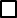 2.Kopja e Letërnjoftimit  te Republikes se Kosoves valid të perfaqësuesit të ndërmarrjes;3.Certifikata e regjistrimit në regjistrin e fermës  (NIF me shtojcë) - Të jetë në emër të subjektit juridik dhe të ketë të regjistruara të gjitha asetet. (Kopje)4.Certifikata e regjistrimit të biznesit;Certifikata e numrit fiskal;5.Plani i biznesit ( sipas modelit të AZHB-se);6.Nga Agjencia Ushqimit dhe Veterinës:Vendim  për  Aprovim -  në  rastin  e  përpunimit  të  qumështit  dhe mishit/ therrtore Vendim për Regjistrim - në rastin e sektorit të pemëve,  perimeve, verës dhe pika grumbulluese /depo.7.Aplikuesit për prodhim të verës:Certifikata e Vreshtarit nga Regjistri Kadastral i Vreshtave – në rast se ka vreshta obligativ.8.Aplikuesit për prodhim të verës:Dokumenti nga DVV për prodhimin vjetor. 9.Certifikata nga regjistri i prodhuesve të verës në Kosovë (Obligativ vetëm  për aplikuesit në sektorin e verës).10. Të gjithë aplikuesit duhet t'i kenë të shlyera ose të rregulluara detyrimet tatimore, tatimin në të ardhura  dhe tatimet e tjera të aplikueshme;-Vërtetim nga  Administrata Tatimore e Kosovës- që dëshmon se aplikuesi i ka te shlyera apo te rregulluara detyrimet tatimore  tatimin në të ardhura  dhe tatimet e tjera të aplikueshme;11.Gjendja e pergjithshme e deklarimeve dhe transakcioneve të tjera nga ATK. 12.Lista e stafit të kompanisë ne momentin kur dorëzohet formulari për aplikim – nga ATK;13.Kontrata e punës së përfaqësuesit të ndërmarrjes me kohëzgjatje së paku për 3 vjet nga data e aplikimit;14.LISTA E KONTRATAVE me fermerë nëse aplikuesi i ka kontrata me fermerët për furnizim me lëndë të parë. Investimet në projekte për të përmirësuar pozitën e fermerëve në zinxhirin e vlerës ( lidhja e kontratave/të noterizuara)a) se paku 80% e lëndës së parë  të qumështit e kontraktuar të jetë nga prodhimi vendor;b) se paku 30% e lëndës së parë  e mishit  të kontraktuar të jetë nga prodhimi vendor;c) se paku 80% e lëndës së parë  të pemëve, perimeve dhe rrushit  të kontraktuar të jetë nga prodhimi vendor;(këto duhet të dëshmohen përmes kontratave të noterizuara ndërsa prodhimi vetanak i ndërmarrjes dëshmohet me plan biznesi )15.Në rastin e projekteve të ndërtimit / rinovimit / zgjerimit, aplikuesit me rastin e aplikimit duhet t'i dorëzojnë:Certifikatën e pronësisë (Fletën poseduese) të parcelës në të cilën do të bëhet investimi;Në rast se toka eshte e marrur me qira, kontrata duhet të jetë e noterizuar për së paku 10 vjet Kontratat e nënshkruar dhe te noterizuara për qiramarrje para periudhës se aplikimit, duhet te mbulojnë periudhën kohore për se paku 5 vite nga dita e aprovimit;  Kontrata duhet të përmbaj edhe pëlqimin e pronarit (qeradhënësit për investimin që do të bëhet në tokën ose objektin e tij. Pëlqimi mund të jetë pjesë e kontratës së qeramarrjes ose i ndarë veçmas);Kopjen e planit të parcelës ku do të bëhet investimi;Kopjet e skicave të objektit;Aplikuesi qe aplikon ne investimet per menaxhimin e mbetjeve dhe menaxhimin e ujrave te shkarkuara ne rastin e aplikimit te sjellin projekt ideor me paramasa dhe parallogaritje;Parallogaria e shpenzimeve të materialit dhe të punëve të parapara.16.Në rast të ndërtimit / rinovimit / zgjerimit, aplikuesit duhet ta dorëzojnë edhe projektin teknik të planit të ndërtimit / rinovimit / zgjerimit.17.Raportin/ procesverbalin ( jo me të vjetër se gjashtë muaj) të lëshuar nga AUV për  gjendjen ekzistuese te operatorit dhe cilat standarde duhet t’ i plotësoj.18.Pëlqim nga organi kompetent (Komuna) për leje të ndërtimit me numër të parcelës ku bëhet investimi, në rastet e projekteve të ndërtimit / zgjerimit, por jo në rastet e projekteve të rinovimit.19.Bizneset joraportuese të TVSH-së: dokumenti i shtypur nga uebfaqja e ATK-së: http://apps.atkks.org/BizPasiveApp/VatRegist/SearchVat20.Formulari për indikator ( përpilohet  gjate procesit të  aplikimit nga aplikuesi), edhe formulari fizik  plotësohet dhe i bashkangjitet aplikacionit.21.Pelqimi i bashkepronarit-ve, (Deklaratë e nënshkruar,  të cilës i bashkangjitet/en kopja/et e letërnjoftimit/eve) në rast të investimeve në asete me më shumë pronarë.22. Deklarate për zotim se të dhënat e paraqitura janë të sakta. 